附件4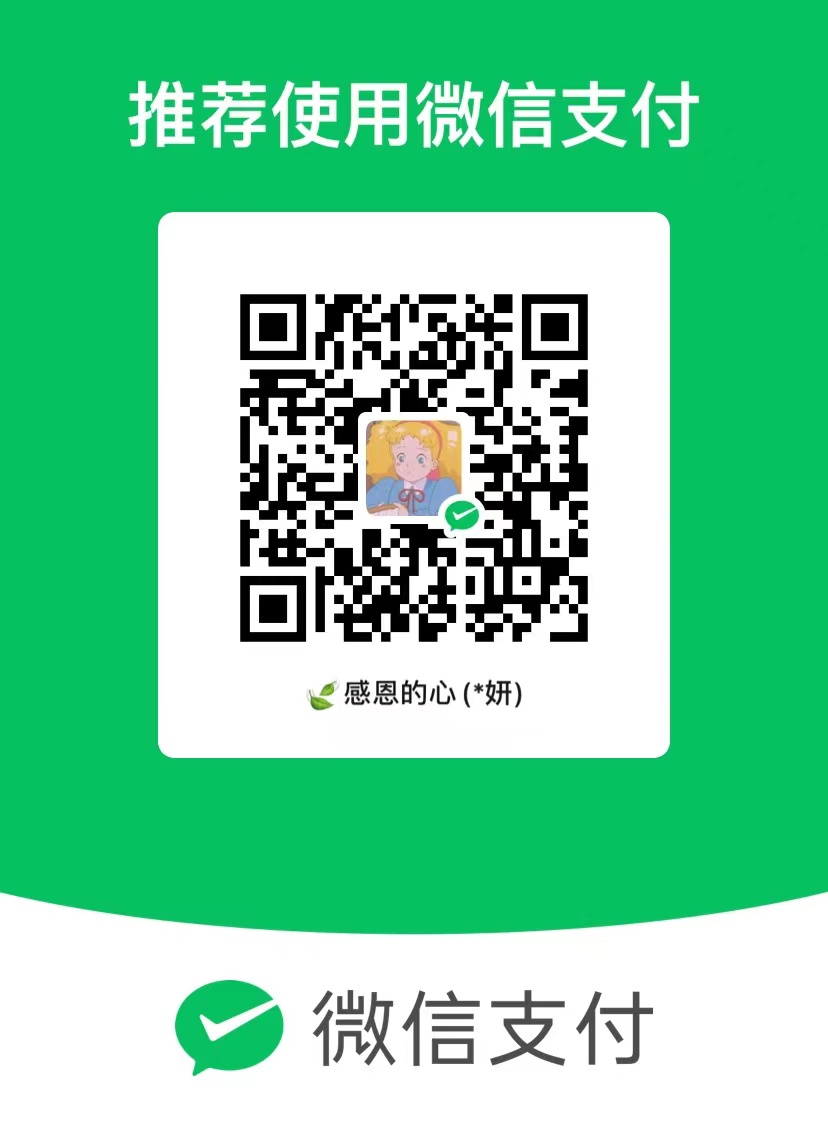 请通过资格审核的考生扫码支付考试费100元，备注姓名+报考岗位+手机号